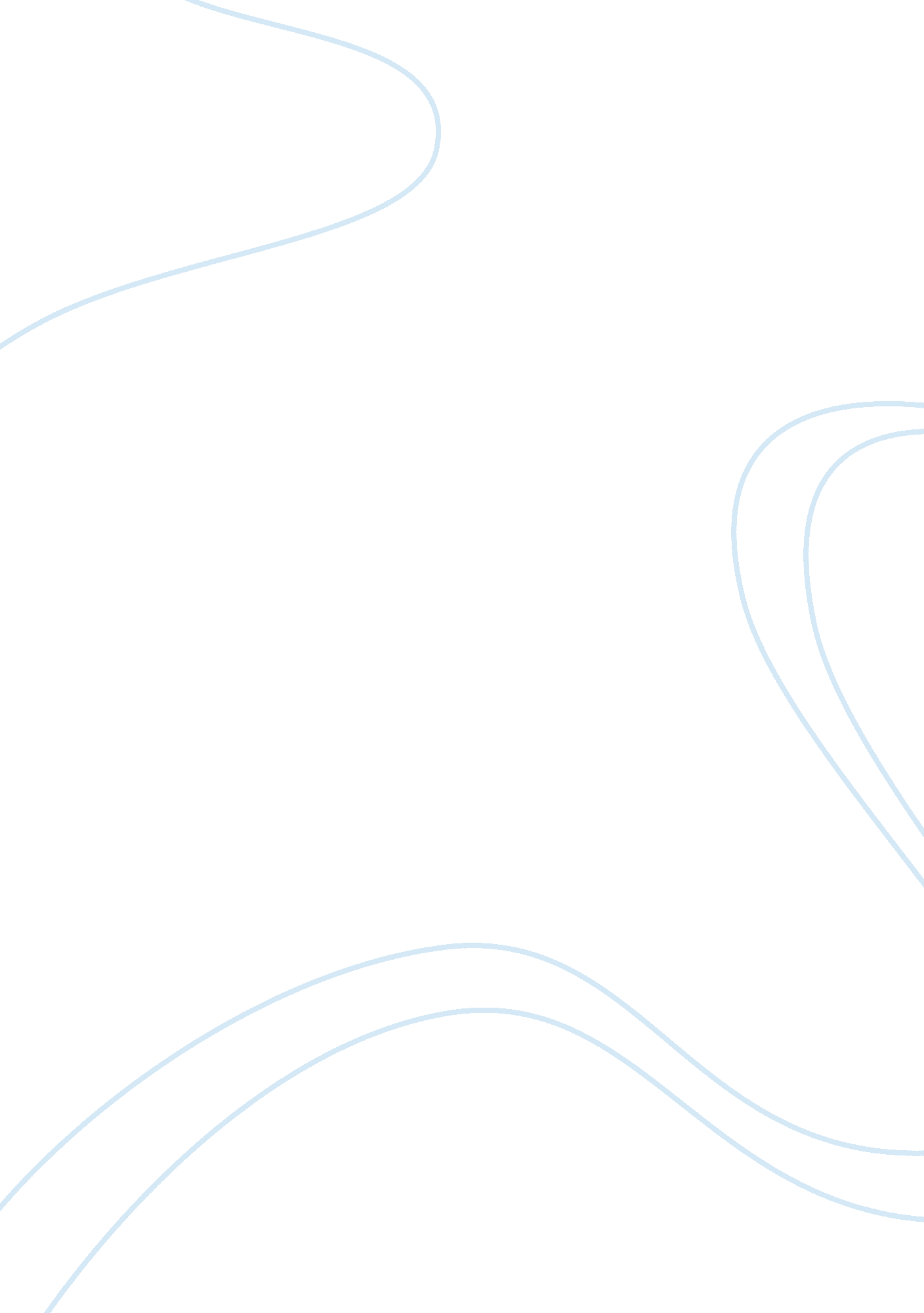 Frankenstein romanticism chart assignmentArt & Culture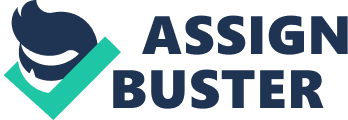 A deepened appreciation of the beauties of nature When Frankincense was dealing with the stress of the creature killing his family members, he found comfort in appreciating nature in solitude. 2. A general exaltation of emotion over reason and of the senses over intellect After Frankincense dies, the Creature is remorseful. He says that he let his emotions get the best of him; he knows what he was doing was wrong, but he kills them anyways The wretch lets his emotions control his actions. A turning In upon self and a heightened examination of human personality and Its moods and mental potentials After he creates life, Frankincense regrets it and is frustrated with himself. He realizes that he made a mistake and wonders why he was so fascinated in making life in the first place. 4. A preoccupation with the genius, the hero, and the exceptional figure in general, and a focus on his passions and Inner struggle Frankincense Is a genius, and his passion Is to create life. When he does, he regrets creating the monster. He struggles with the decision to make another monster to accompany the first, to destroy his creation, or to face the wrath of the Creature. 5. A new view of the artist as a supremely individual creator, whose creative spirit Is more important than strict adherence to formal rules and traditional procedures Frankincense desires to create life, which he succeeds in. All previous science said that this was impossible. He rebels against that belief, and ultimately disproves the rules of science. 6. An emphasis on Imagination as a gateway to reenactment experience and spiritual truth Frankincense has an Imagination, a dream, no scientist had ever achieved before: creating life. His determination to surpass any scientist ever before him drives his passion, disproving the modern sciences. 7. An obsessive interest in folk culture, national and ethnic cultural origins, and the medieval era There are many biblical allusions referred to by Frankincense, including referring to the Creature as the daemon and devil. Christianity was very intertwined during the time setting In the novel (sass, Europe), and Shelley often eludes to this. 8. A predilection for the exotic, the remote, the mysterious, the weird, the occult, the monstrous, the diseased, and even the satanic Frankincense is infatuated with creating life from inanimate objects, unintentionally creating a monster. He often refers to the Creature as “ Daemon” and “ a spawn of Satan. ” Solitude is the only comfort for both the Creature and his creator. 9. A deepened appreciation of the beauties of nature Because the Creature Is lonely, he admires the natural beauty of humans. He seeks comfort In nature apart from humans after failing to be accepted by them. 10. A turning in upon self and a heightened examination of human personality and its moods and mental potentials The Creature, at the beginning of the novel, is emotional and ignorant of society. He is a gentle being. However due to his rejection in society, his heart turns to stone and he learns to hate humans, vowing to get revenge on those who hurt him, especially Frankincense. 